Publicado en Málaga el 13/06/2018 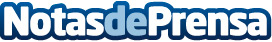 Dataprius: La Nube que comenzó con Pymes está lista para la gran empresaA diferencia de las populares aplicaciones de almacenamiento en la Nube como Drive o Dropox,  Dataprius se desmarcó hace años con un servicio enfocado a las empresas. Sus clientes han sido sobre todo Pymes de todos los sectores, ahora se han preparado para el salto a la gran empresa. Recientemente han ampliado considerablemente sus infraestructuras en Cloud para ofrecer una capacidad ilimitada y un rendimiento óptimoDatos de contacto:Tecnología CloudNota de prensa publicada en: https://www.notasdeprensa.es/dataprius-la-nube-que-comenzo-con-pymes-esta Categorias: Nacional Andalucia Emprendedores E-Commerce Software Recursos humanos http://www.notasdeprensa.es